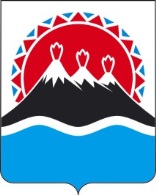 П О С Т А Н О В Л Е Н И ЕПРАВИТЕЛЬСТВАКАМЧАТСКОГО КРАЯ             г. Петропавловск-КамчатскийВ соответствии с Федеральным законом от 14.03.1995 № 33-ФЗ «Об особо охраняемых природных территориях», Законом Камчатского края от 29.12.2014 № 564 «Об особо охраняемых природных территориях в Камчатском крае»ПРАВИТЕЛЬСТВО ПОСТАНОВЛЯЕТ:Утвердить:Положение о памятнике природы регионального значения «Остров Старичков» согласно приложению 1 к настоящему постановлению;Графическое описание местоположения границ памятника природы регионального значения «Остров Старичков» согласно приложению 2 к настоящему постановлению.Министерству природных ресурсов и экологии Камчатского края в установленном порядке оформить паспорт памятника природы регионального значения «Остров Старичков».Настоящее постановление вступает в силу через 10 дней после дня его официального опубликования.Губернатор Камчатского края	                                        В.И. ИлюхинПОЯСНИТЕЛЬНАЯ ЗАПИСКАк проекту постановления Правительства Камчатского края «Об утверждении положения о памятнике природы регионального значения «Остров Старичков»Настоящий проект постановления Правительства Камчатского края разработан в соответствии со статьями 8, 9, 11, частями 1, 2, 6 статьи 13(1) Закона Камчатского края от 29.12.2014 № 564 «Об особо охраняемых природных территориях в Камчатском крае», частью 4.1 постановления Правительства Камчатского края от 26.07.2016 № 291-П «Об утверждении Порядка принятия решений о создании, об уточнении границ, изменении режима особой охраны, о продлении срока функционирования, ликвидации (снятии статуса) особо охраняемых природных территорий регионального значения в Камчатском крае» в целях утверждении положения о памятнике природы регионального значения «Остров Старичков», которое включает описание его границ и режим особой охраны.Решением Исполнительного комитета Камчатского областного Совета народных депутатов от 09.01.1981 № 9 «О памятниках природы на территории Камчатской области» без ограничения срока его функционирования и без изъятия земельных участков у собственников, владельцев и острову Старичков был присвоен правовой статус государственного памятника природы.Постановлением Администрации Камчатской области от 12.05.1998       № 170 «О признании утратившими силу решений исполнительного комитета Камчатского областного Совета народных депутатов» установлена охранная зона памятника природы «Остров Старичков». Настоящим проектом постановления Правительства Камчатского края определены границы памятника природы регионального «Остров Старичков» (далее – Памятник природы), описание которых приводится в соответствии с требованиями Федерального закона от 30.12.2015 № 431-ФЗ «О геодезии, картографии и пространственных данных и о внесении изменений в отдельные законодательные акты Российской Федерации», Федерального закона от 18.06.2001 № 78-ФЗ «О землеустройстве», а также утверждается в соответствии с действующим законодательством положение о Памятнике природы, которое, в том числе, устанавливает перечень запретов и ограничений для осуществления экономической и иных видов деятельности.В результате работ по уточнению границ Памятника природы и его охранной зоны, выполненных ООО «НПП «Вершина» в 2018 году в рамках государственного контракта, площадь памятника природы определена в 35,22 га, а площадь охранной зоны в 9625,26 га. Площадь Памятника природы, установленная постановлением Администрации Камчатской области от 12.05.1998 № 170 «О признании утратившими силу решений исполнительного комитета Камчатского областного Совета народных депутатов», составляет 93 га, что является технической ошибкой (неверно исчисленной площадью), поскольку как до образования Памятника природы, так и по настоящее время остров Старичков не претерпевал физических изменений в строении; остается в своих существующих границах. Граница памятника природы оконтуривает весь остров Старичков по урезу воды в период максимального отлива.Остров Старичков расположен в южной части Авачинского залива Тихого океана, в 30 км от города Петропавловска-Камчатского. По размерам – это небольшой остров высотой до 147,5 метров, окружен прибрежными рифами. Является точкой притяжения туристов, поскольку имеет необычную форму, расположен недалеко от г. Петропавловска-Камчатского, дает возможность понаблюдать за жизнью птиц и морских животных Камчатки.Остров Старичков является единой экологической системой, предоставляющей уникальные условия для проживания объектов животного и растительного мира. Склоны покрыты луговым разнотравьем: для прибрежной зоны характерны колосняк мягкий, крестовник ложноарниковый и арктоцвет арктический; на вершине – заросли ольхового стланика. В течение лета на острове многотысячными колониями гнездятся различные виды птиц: бакланы, чайки, моевки, чистики, кайры, топорики и ипатки, зафиксировано 44 гнездовые колонии 11 видов морских птиц. Два вида (краснолицый баклан, командорский тихоокеанский чистик) относятся к редким видам птиц побережий Камчатского полуострова, занесены в Красную книгу Камчатского края. Численным преимуществом среди обитателей острова обладают старик (порядка 13 тысяч особей) и топорик (около 32 тысяч особей). Указанные виды гнездятся в норах, расположенных непосредственно в земле по всему острову. На прибрежных рифах вокруг острова находятся лежбища ларги и островного тюленя, или антура. В прилегающих водах острова обитают косатки, дельфины и другие морские млекопитающие.Морские звери и птицы кормятся в основном в 3-мильной зоне вокруг острова, в зимнее время года большинство животных уходят за пределы охранной зоны памятника природы.Проектом постановления:Утверждаются границы Памятника природы, описание которых выполнено в соответствии с требованиями  Федерального закона от 30.12.2015 № 431-ФЗ «О геодезии, картографии и пространственных данных и о внесении изменений в отдельные законодательные акты Российской Федерации» (далее – Закон № 431-ФЗ).Утверждается площадь Памятника природы, расчет которой произведен в соответствии с требованиями Закона № 431-ФЗ. 3. Установлен режим особой охраны Памятника природы.4. В соответствии с Классификатором видов разрешенного использования земельных участков, утвержденным приказом Минэкономразвития России от 01.09.2014 № 540, установлены основные и вспомогательные виды разрешенного использования земельных участков, расположенных в границах Памятника природы. Данное требование вытекает из Федерального закона от 03.08.2018 № 321-ФЗ «О внесении изменений в Федеральный закон «Об особо охраняемых природных территориях» и отдельные законодательные акты Российской Федерации» в Федеральный закон № 33-ФЗ, которым внесены изменения, в частности, устанавливающие требования к видам разрешенного использования земельных участков, расположенных в границах ООПТ, предельным (максимальным и (или) минимальным параметрам разрешенного строительства, реконструкции объектов капитального строительства.5. Введен запрет на строительство, реконструкцию объектов капитального строительства, в связи с чем, предельные (минимальные и (или) максимальные размеры земельных участков и предельные параметры разрешенного строительства, реконструкции объектов капитального строительства не установлены.Проект постановления подлежит оценке регулирующего воздействия в соответствии с постановлением Правительства Камчатского края от 06.06.2013 № 233-П «Об утверждении Порядка проведения оценки регулирующего воздействия проектов нормативных правовых актов Камчатского края и экспертизы нормативных правовых актов Камчатского края».Регулирующим органом проведены публичные консультации по проекту постановления в сроки с __________ по ____________. 09.01.2020 проект постановления Правительства Камчатского края размещен на Едином портале проведения независимой антикоррупционной экспертизы и общественного обсуждения проектов нормативных правовых актов Камчатского края для проведения в срок по 20.01.2020 независимой антикоррупционной экспертизы.Положениео памятнике природы регионального значения «Остров Старичков»1. Общие положения Настоящее Положение регулирует вопросы в области организации, охраны и использования памятника природы регионального значения «Остров Старичков» (далее - Памятник природы). Памятник природы является особо охраняемой природной территорией регионального значения в Камчатском крае и относится к объектам общенационального достояния. Основными целями создания Памятника природы являются:1) сохранение целостности, естественного состояния уникального, невосполнимого, ценного в экологическом, научном, рекреационном, культурном и эстетическом отношениях природного комплекса острова Старичкова, а также регулирование использования территории и всего биологического разнообразия острова Старичкова в научных, природоохранных, эколого-просветительских и культурных целях;2) охрана редких видов животных и растений, занесенных в Красную книгу Камчатского края и Красную книгу Российской Федерации, и сохранение их среды обитания;3) проведение научных исследований, в том числе ведение экологического мониторинга;4) экологическое просвещение населения. Памятник природы создан решением Исполнительного комитета Камчатского областного Совета народных депутатов от 09.01.1981 № 9 «О памятниках природы на территории Камчатской области» без ограничения срока его функционирования и без изъятия земельных участков у собственников, владельцев и пользователей. Постановлением Администрации Камчатской области от 12.05.1998 № 170 «О признании утратившими силу решений исполнительного комитета Камчатского областного Совета народных депутатов» установлена охранная зона. Памятник природы создан на территории Елизовского муниципального района без изъятия земельных участков, используемых для государственных нужд, а также без изъятия земельных (лесных) участков у пользователей, владельцев и собственников. Общая площадь Памятника природы составляет 35,22 га. Профиль Памятника природы – комплексный (ландшафтный). Природные ресурсы, расположенные в границах Памятника природы, если иное не установлено федеральными законами, ограничиваются в гражданском обороте.  Запрещается изменение целевого назначения земельных участков, находящихся в границах Памятника природы, за исключением случаев, предусмотренных федеральными законами.Юридические лица, индивидуальные предприниматели, являющиеся собственниками, владельцами и пользователями земельных участков в границах Памятника природы, а также граждане осуществляют использование земельных участков, расположенных на них, в соответствии с режимом особой охраны Памятника природы, установленным настоящим Положением.Границы и особенности режима особой охраны Памятника природы учитываются при территориальном планировании, градостроительном зонировании, при разработке правил землепользования и застройки, проведении землеустройства, подготовке планов и перспектив экономического и социального развития, в том числе развития населенных пунктов, территориальных комплексных схем охраны природы, схем комплексного использования и охраны водных объектов.Посещение территории Памятника природы осуществляется по разрешениям, выдаваемым исполнительным органом государственной власти Камчатского края, осуществляющим функции по выработке и реализации региональной политики в сфере охраны окружающей среды и управления особо охраняемыми природными территориями регионального значения или краевыми государственными учреждениями, созданными для управления особо охраняемыми природными территориями регионального значения и обеспечения их охраны (далее - краевые государственные природоохранные учреждения).Основным видом разрешенного использования земельных участков, расположенных в границах Памятника природы (в соответствии с Классификатором видов разрешенного использования земельных участков, утвержденным приказом Минэкономразвития России от 01.09.2014 № 540), является деятельность по особой охране и изучению природы (код 9.0).Управление Памятником природы осуществляет Министерство природных ресурсов и экологии Камчатского края (далее - Министерство) и (или) краевое государственное природоохранное учреждение.Охрана Памятника природы осуществляется в соответствии с федеральным законодательством и законодательством Камчатского края Министерством и иными исполнительными органами государственной власти Камчатского края в пределах полномочий, а также краевыми государственными природоохранными учреждениями.Собственники, владельцы и пользователи земельных участков, на которых находится Памятник природы, в установленном законодательством Российской Федерации порядке принимают на себя обязательства по обеспечению режима его особой охраны, которые подлежат включению в охранные обязательства на Памятник природы, оформляемые Министерством.К мероприятиям по обеспечению режима особой охраны Памятника природы могут привлекаться также граждане, общественные объединения и некоммерческие организации, осуществляющие деятельность в области охраны окружающей среды.Государственный надзор в области охраны и использования Памятника природы осуществляется исполнительным органом государственной власти Камчатского края, уполномоченным Правительством Камчатского края на осуществление регионального государственного экологического надзора, при осуществлении им регионального государственного экологического надзора в соответствии с законодательством Российской Федерации об охране окружающей, а также краевыми государственными природоохранными учреждениями, в Порядке осуществления регионального государственного экологического надзора в Камчатском крае, утвержденном постановлением Правительства Камчатского края от 29.01.2019 № 46-П.Изменение границ, режима особой охраны, ликвидация (снятие статуса особо охраняемой природной территории) Памятника природы осуществляется в соответствии с Законом Камчатского края от 29.12.2014 № 564 «Об особо охраняемых природных территориях в Камчатском крае». Текстовое описание местоположения границ Памятника природы2.1. Памятник природы устанавливается в следующих границах: от характерной точки 1 с географическими координатами 52°46′31.1″ северной широты, 158°36′44.6″ восточной долготы граница памятника природы проходит в общем северо-западном, северном и северо-восточном направлениях на расстоянии 793 метра по урезу воды в период максимального отлива, огибая остров Старичков через характерные точки 2-14, до характерной точки 15 с географическими координатами 52°49′18.6″ северной широты, 158°35′56.2″ восточной долготы. Затем от характерной точки 15 на протяжении 1445 метров граница проходит в общем юго-восточном, южном и  юго-западном направлениях, огибая остров Старичков через характерные точки 16-40, до характерной точки 41 с географическими координатами 52°46′23.5″ северной широты, 158°36′57.2″ восточной долготы. Далее граница проходит в северо-западном направлении от характерной точки 41 до характерной точки 1 по урезу воды в период максимального отлива на протяжении 397 метров, где замыкается.3. Режим особой охраны и использования территории Памятника природы На территории Памятника природы запрещается всякая деятельность, влекущая за собой нарушение сохранности Памятника природы, в том числе:предоставление и использование земельных участков для целей, не связанных с целями создания и функционирования Памятника природы;строительство, реконструкция, капитальный ремонт объектов капитального строительства и некапитальных строений (сооружений);деятельность, влекущая за собой нарушение, повреждение, уничтожение природного комплекса Памятника природы, геологических отложений, минералогических образований, почвенного и растительного покрова, мест произрастаний редких видов растений и местообитаний редких видов животных, занесенных в Красную книгу Российской Федерации и Красную книгу Камчатского края;добыча (сбор) объектов животного и растительного мира, занесенных в Красную книгу Российской Федерации и Красную книгу Камчатского края;все виды охоты (за исключением охоты в целях осуществления научно-исследовательской деятельности), рыболовства и туризма;добывание объектов животного мира, не относящихся к объектам охоты;интродукция живых организмов, гибридизация объектов животного мира;пользование недрами, в том числе выполнение работ по геологическому изучению недр, разработка месторождений полезных ископаемых;проведение взрывных работ;размещение, захоронение, сжигание отходов производства и потребления;порча и загрязнение земель, складирование горюче-смазочных материалов, размещение скотомогильников, кладбищ, радиоактивных, химических, взрывчатых, токсичных, отравляющих и ядовитых веществ;проведение рубок лесных насаждений, любое повреждение древесно-кустарниковой растительности, разведение огня;строительство, реконструкция, ввод в эксплуатацию, эксплуатация гидротехнических сооружений;любые изменения естественного гидрологического режима водного объекта, в том числе проведение дноуглубительных, буровых и других работ, связанных с изменением дна водного объекта; 15)	сброс в водный объект и захоронение в нем отходов производства и потребления, в том числе выведенных из эксплуатации судов и иных плавучих средств (их частей и механизмов), донного и иных видов грунтов, сточных вод, загрязнение водного объекта нефтепродуктами;16)	использование прибрежной защитной полосы водного объекта, водоохранной зоны водного объекта с нарушением ограничений хозяйственной и иной деятельности (специального режима), установленных водным законодательством; 17)	использование водного объекта без разрешительных документов на право пользования водным объектом (за исключением использования водного объекта для личных и бытовых нужд); деятельность, ведущая к усилению фактора беспокойства охраняемых объектов животного мира, в том числе пролет вертолетов ниже 500 м над территорией Памятника природы и посадка вертолетов на территории Памятника природы, за исключением случаев ликвидации и предупреждения чрезвычайных ситуаций;19)	уничтожение или повреждение аншлагов, стендов и других информационных знаков и указателей, нанесение на скалы и информационные знаки самовольных надписей;20) иная деятельность, ведущая к нарушению сохранности Памятника природы.3.2. На территории памятника природы разрешается:	научно-исследовательская деятельность, связанная с изучением биологического и ландшафтного разнообразия, динамики и структуры природных объектов и комплексов, включая сбор зоологических, ботанических и минералогических коллекций в порядке, установленном действующим законодательством;мониторинг состояния окружающей среды (экологический мониторинг);проведение мероприятий, направленных на сохранение, восстановление и поддержание в разновесном состоянии природных экосистем, в том числе мероприятий по сохранению и восстановлению ключевых мест обитаний (произрастания) объектов животного и растительного мира, нуждающихся в особых мерах охраны; 4) эколого-просветительская деятельность; проведение фото, аудио и видеосъемки.Графическое описание местоположения границ памятника природы регионального значения «Остров Старичков» (далее - Памятник природы)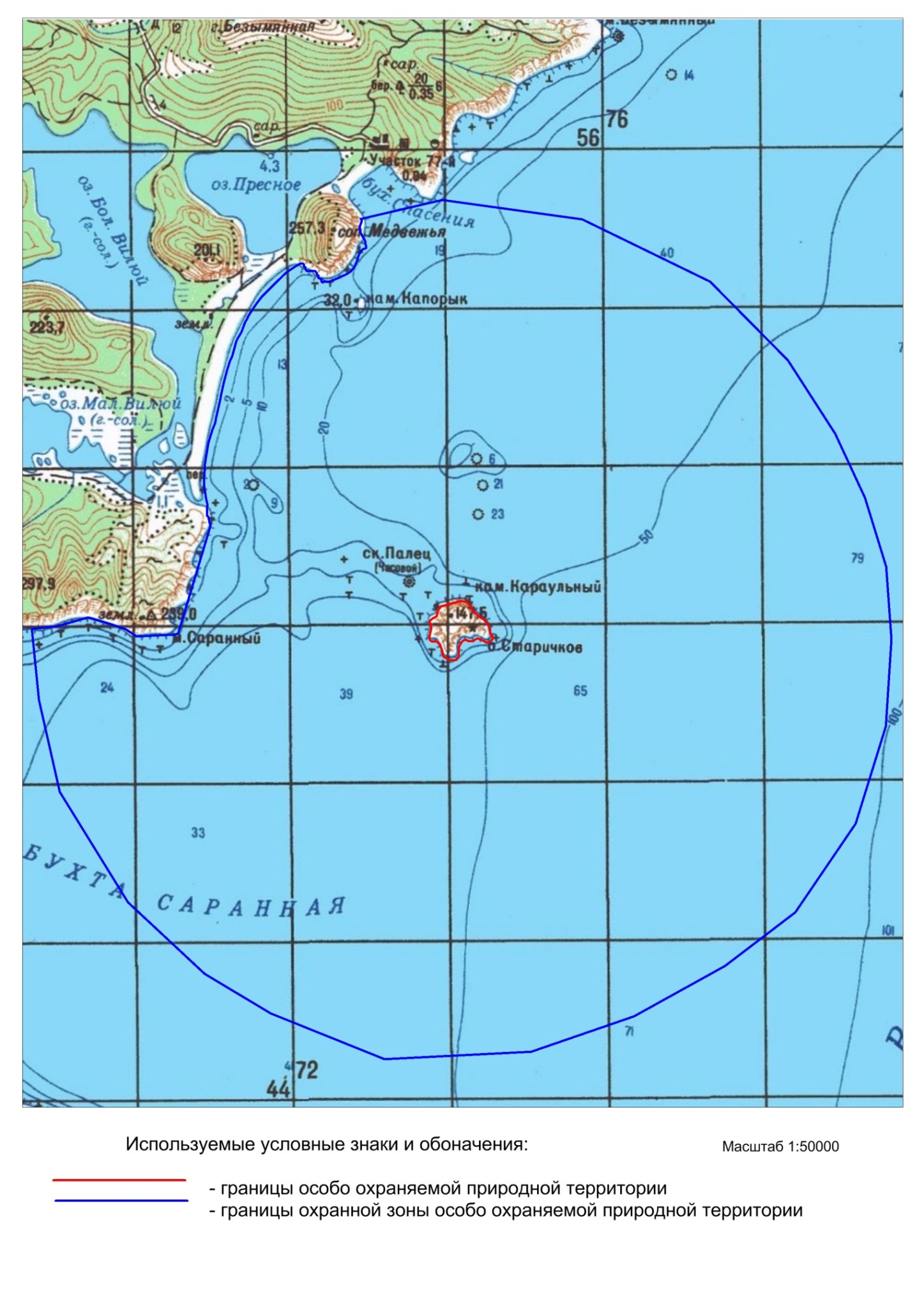 №Об утверждении положения о памятнике природы регионального значения «Остров Старичков»Приложение 1 к постановлению Правительства Камчатского края             от ______________ № _________               Приложение 2 к постановлению Правительства Камчатского края             от _______________ № _________               Раздел 1. Сведения об объектеРаздел 1. Сведения об объектеРаздел 1. Сведения об объектеПамятник природы регионального значения «Остров Старичков»Памятник природы регионального значения «Остров Старичков»Памятник природы регионального значения «Остров Старичков»№ п/пХарактеристика объектаОписание характеристик  1Местоположение объектаКамчатский край, Авачинский залив Тихого океана2Площадь объекта +/– величина погрешности определения площади (Р +/– Дельта Р)35,22 га 3Иные характеристики объекта Решение Исполнительного комитета Камчатского областного Совета народных депутатов от 09.01.1981 № 9 «О памятниках природы на территории Камчатской области»Раздел 2. Сведения о местоположении границ памятника природы регионального значения «Остров Старичков»Раздел 2. Сведения о местоположении границ памятника природы регионального значения «Остров Старичков»Раздел 2. Сведения о местоположении границ памятника природы регионального значения «Остров Старичков»Раздел 2. Сведения о местоположении границ памятника природы регионального значения «Остров Старичков»Раздел 2. Сведения о местоположении границ памятника природы регионального значения «Остров Старичков»Раздел 2. Сведения о местоположении границ памятника природы регионального значения «Остров Старичков»Раздел 2. Сведения о местоположении границ памятника природы регионального значения «Остров Старичков»1) Система координат: МСК 41(1), WGS 841) Система координат: МСК 41(1), WGS 841) Система координат: МСК 41(1), WGS 841) Система координат: МСК 41(1), WGS 841) Система координат: МСК 41(1), WGS 841) Система координат: МСК 41(1), WGS 841) Система координат: МСК 41(1), WGS 842) Сведения о характерных точках границ объекта:2) Сведения о характерных точках границ объекта:2) Сведения о характерных точках границ объекта:2) Сведения о характерных точках границ объекта:2) Сведения о характерных точках границ объекта:2) Сведения о характерных точках границ объекта:2) Сведения о характерных точках границ объекта:Номерповоротной точкиКоординаты МСК-41 (1)Координаты МСК-41 (1)Координаты МСК-41 (1)Координаты МСК-41 (1)Координаты WGS-84Координаты WGS-84Номерповоротной точкиХХХУСеверная широтаВосточная долгота11533149.271409727.631409727.6352°46'31.1052'' 158°36'44.568'' 22533168.011409698.51409698.552°46'31.7136'' 158°36'43.0164'' 33533208.951409689.181409689.1852°46'33.0384'' 158°36'42.5232'' 44533269.081409704.711409704.7152°46'34.9824'' 158°36'43.3584'' 55533330.21409720.241409720.2452°46'36.9588'' 158°36'44.1936'' 66533374.121409699.981409699.9852°46'38.3808'' 158°36'43.1172'' 77533422.081409699.611409699.6152°46'39.9324'' 158°36'43.1028'' 88533447.31409737.421409737.4252°46'40.746'' 158°36'45.1224'' 99533472.661409782.251409782.2552°46'41.5632'' 158°36'47.5164'' 1010533523.761409794.831409794.8352°46'43.2156'' 158°36'48.1932'' 1111533568.871409813.491409813.4952°46'44.6736'' 158°36'49.194'' 1212533600.081409838.271409838.2752°46'45.6816'' 158°36'50.5188'' 1313533613.551409895.191409895.1952°46'46.1136'' 158°36'53.5572'' 1414533640.091409974.971409974.9752°46'46.9668'' 158°36'57.816'' 1515533665.911410085.791410085.7952°46'47.7948'' 158°37'3.7308'' 1616533656.491410155.851410155.8552°46'47.4852'' 158°37'7.4676'' 1717533618.751410203.161410203.1652°46'46.2612'' 158°37'9.9876'' 1818533562.061410232.571410232.5752°46'44.4252'' 158°37'11.5536'' 1919533521.281410264.841410264.8452°46'43.104'' 158°37'13.2672'' 2020533476.651410312.171410312.1752°46'41.6568'' 158°37'15.7872'' 2121533433.171410382.511410382.5152°46'40.242'' 158°37'19.5348'' 2222533390.421410426.81410426.852°46'38.856'' 158°37'21.8928'' 2323533323.731410461.371410461.3752°46'36.696'' 158°37'23.7288'' 2424533249.721410462.881410462.8852°46'34.302'' 158°37'23.8008'' 2525533227.861410486.071410486.0752°46'33.5928'' 158°37'25.0356'' 2626533192.941410498.291410498.2952°46'32.4624'' 158°37'25.6836'' 2727533157.821410470.571410470.5752°46'31.3284'' 158°37'24.2004'' 2828533138.481410425.731410425.7352°46'30.7056'' 158°37'21.8064'' 2929533172.951410359.451410359.4552°46'31.8288'' 158°37'18.2748'' 3030533194.531410305.281410305.2852°46'32.5308'' 158°37'15.3876'' 3131533181.341410276.431410276.4352°46'32.106'' 158°37'13.8468'' 3232533158.991410235.581410235.5852°46'31.386'' 158°37'11.6652'' 3333533158.671410190.561410190.5652°46'31.3752'' 158°37'9.264'' 3434533180.41410146.381410146.3852°46'32.0844'' 158°37'6.9096'' 3535533161.181410114.571410114.5752°46'31.4616'' 158°37'5.2104'' 3636533116.941410082.871410082.8752°46'30.036'' 158°37'3.5148'' 3737533071.711410061.241410061.2452°46'28.5744'' 158°37'2.3556'' 3838532995.841410068.751410068.7552°46'26.1192'' 158°37'2.748'' 3939532957.751410059.041410059.0452°46'24.8844'' 158°37'2.226'' 4040532919.521410030.31410030.352°46'23.6496'' 158°37'0.6888'' 4141532916.051409964.371409964.3752°46'23.5452'' 158°36'57.1716'' 4242532937.641409910.21409910.252°46'24.2436'' 158°36'54.2844'' 4343532962.261409868.991409868.9952°46'25.0464'' 158°36'52.0884'' 4444533035.241409855.471409855.4752°46'27.408'' 158°36'51.3756'' 4545533114.971409828.851409828.8552°46'29.9892'' 158°36'49.9644'' 4646533149.731409790.591409790.5952°46'31.116'' 158°36'47.9268'' 11533149.271409727.631409727.6352°46'31.1052'' 158°36'44.568'' 3) Сведения о частях границ памятника природы регионального значения «Остров Старичков», совпадающих с местоположением внешних границ природных объектов и (или) объектов искусственного происхождения.3) Сведения о частях границ памятника природы регионального значения «Остров Старичков», совпадающих с местоположением внешних границ природных объектов и (или) объектов искусственного происхождения.3) Сведения о частях границ памятника природы регионального значения «Остров Старичков», совпадающих с местоположением внешних границ природных объектов и (или) объектов искусственного происхождения.Обозначения части границОбозначения части границОписание прохождения части границот точкидо точкиОписание прохождения части границ13От характерной точки 1 граница памятника природы проходит в общем северо-западном направлении по урезу воды в период максимального отлива, огибая остров Старичков, до характерной точки 3.36От характерной точки 3 граница памятника природы проходит в северном направлении по урезу воды в период максимального отлива, огибая остров Старичков, до характерной точки 3 .615От характерной точки 6 граница памятника природы проходит в общем северо-восточном направлении по урезу воды в период максимального отлива, огибая остров Старичков, до характерной точки 15.1521От характерной точки 15 граница памятника природы проходит в юго-западном направлении по урезу воды в период максимального отлива, огибая остров Старичков, до характерной точки 21.2126От характерной точки 21 граница памятника природы проходит в южном направлении по урезу воды в период максимального отлива, огибая остров Старичков, до характерной точки 26.2633От характерной точки 26 граница памятника природы проходит в общем юго-западном и западном направлениях по урезу воды в период максимального отлива, огибая остров Старичков, до характерной точки 33.3341От характерной точки 33 граница памятника природы проходит в общем южном направлении по урезу воды в период максимального отлива, огибая остров Старичков, до характерной точки 41.411От характерной точки  41 граница памятника природы проходит в северо-западном направлении по урезу воды в период максимального отлива на протяжении 397 метров, огибая остров Старичков, до точки 1.Раздел 3. Карта-схема границ памятника природы регионального значения «Остров Старичков»